АқпаратБалқаш қаласының ІІБ ӘПБ ӘПК / МЮП-да есепте тұрған оқушылардың бос уақытын ұйымдастыруға бақылау жасау туралы* 2018 жылдың 2-3 қараша күндері алдын алу іс-шарасы өткізілді, оған кіретін ұтқыр топ мектеп қызметкерлері қатарынан КШОЖ, ГЮП ОАП есебінде тұрған оқушылардың пәтерлеріне, тұрмысы нашар отбасылардың балаларына барды.  Іс-шараның мақсаты: кәсіптік есепте тұрған кәмелетке толмағандардың , сондай-ақ тұрмысы нашар отбасынан шыққан балалардың бос уақытын ұйымдастыруға бақылау жасау.  Н рейд әкімшілік мүшелері, педагогтар, "Адал ұрпақ"клубының мүшелері қатарынан 5 мобильді топ шықты. * Тексеру кезінде кәмелетке толмағандар негізінен үйде болған.  (фото, Бейне есеп қоса беріледі)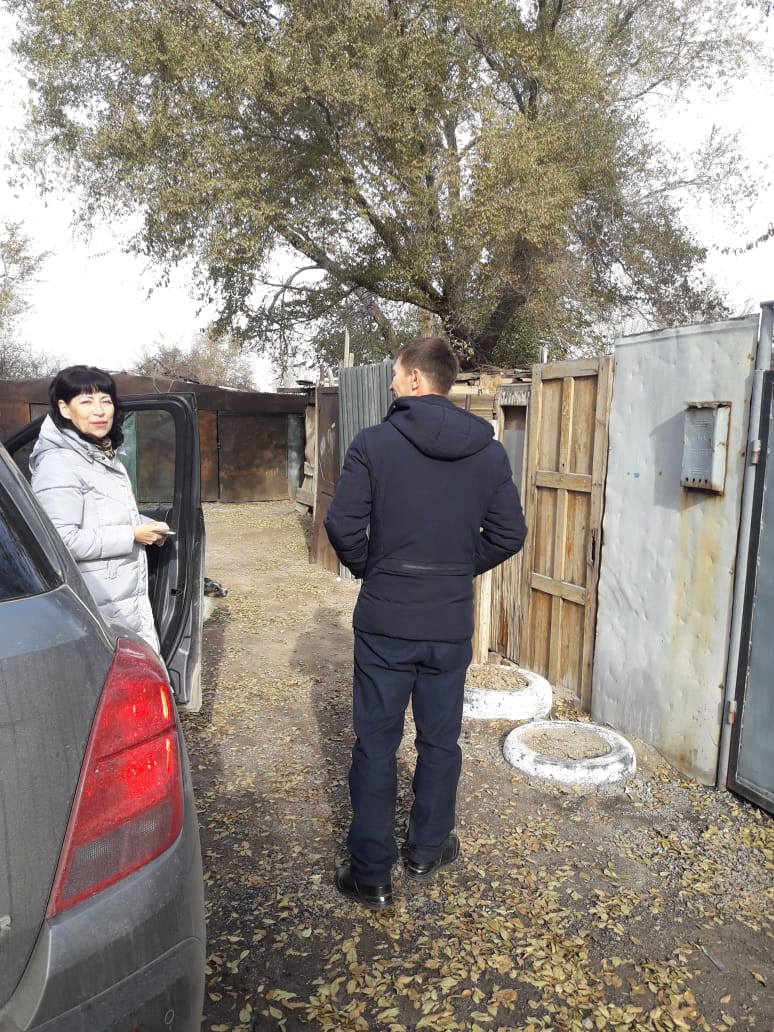 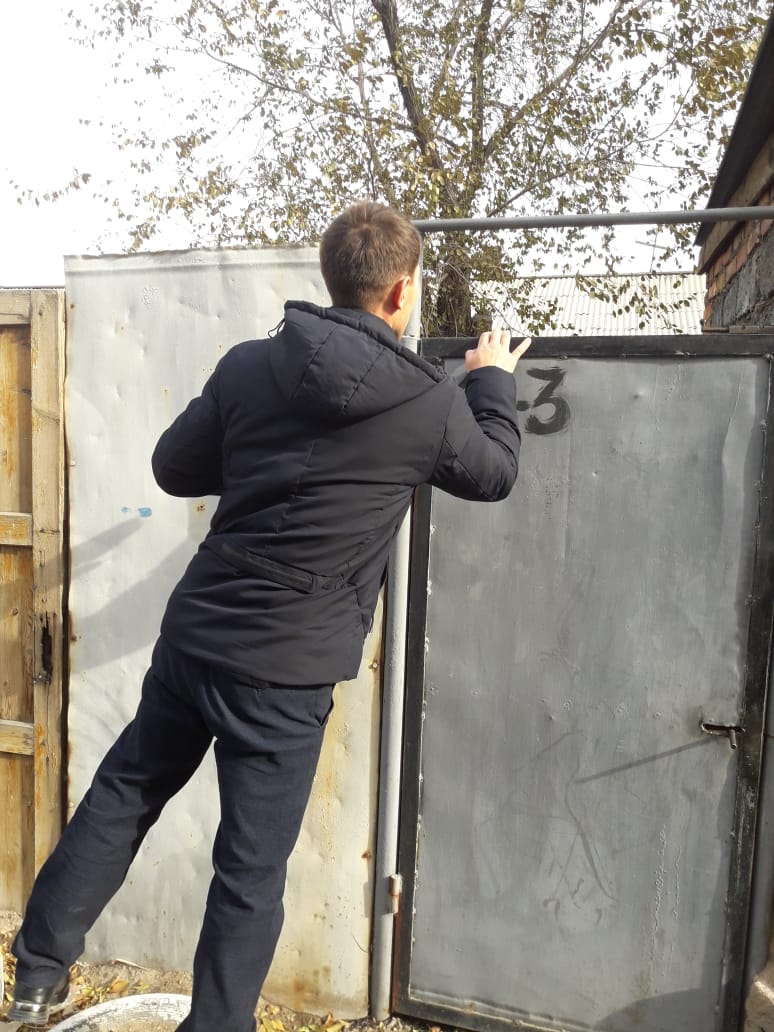 ( Дома у Наркеновых никого не было)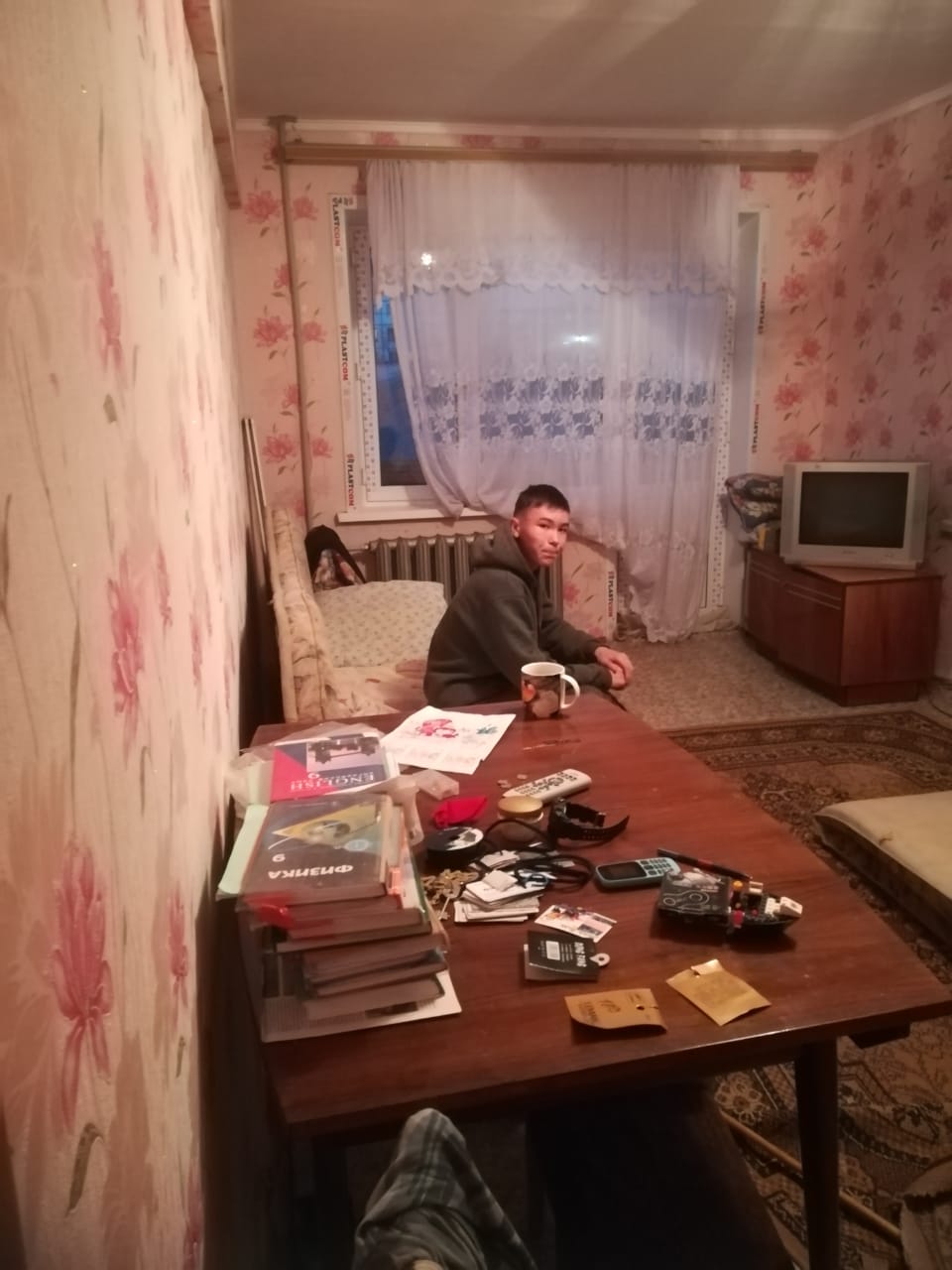 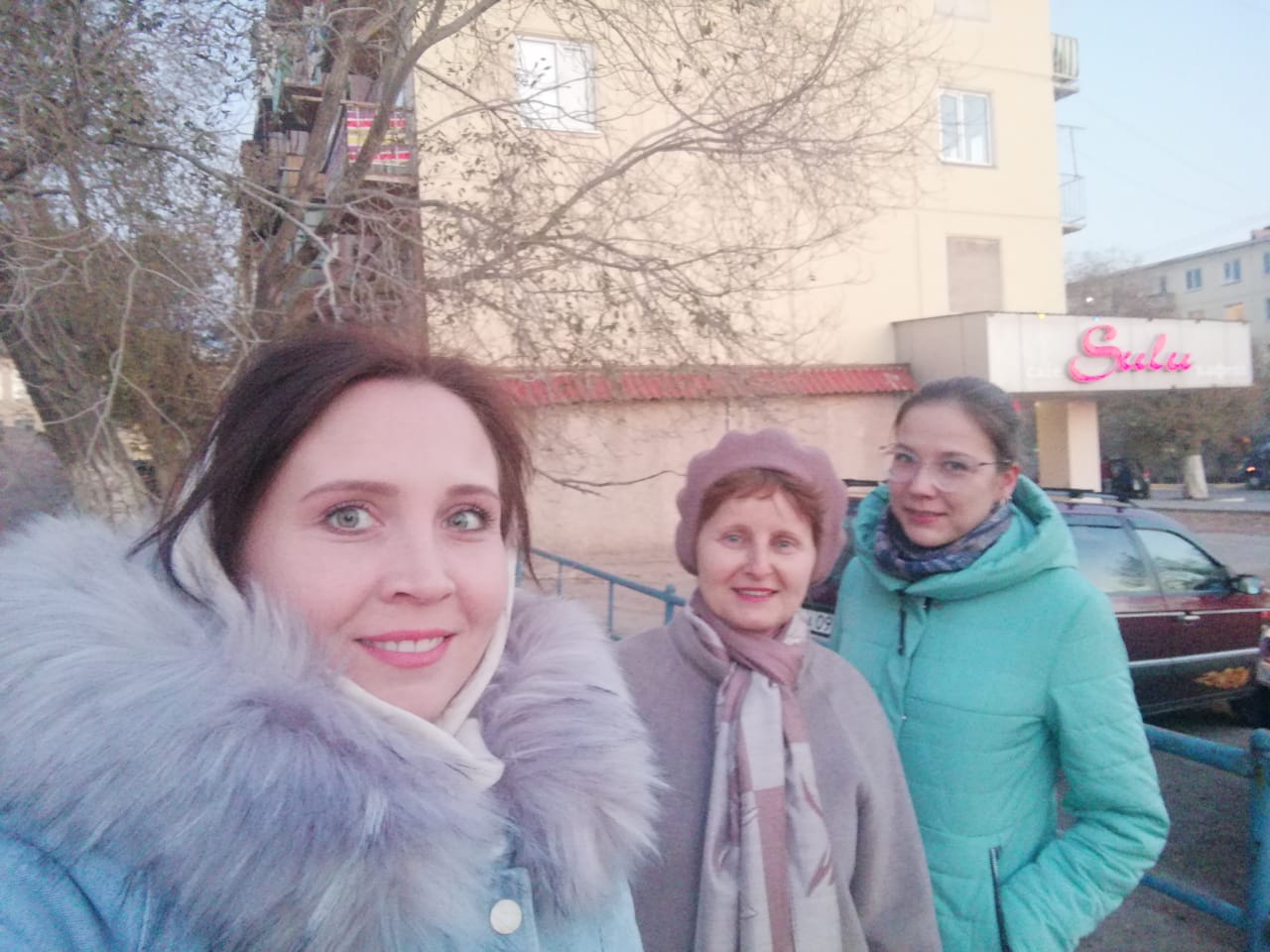 (у Амана  Азамата)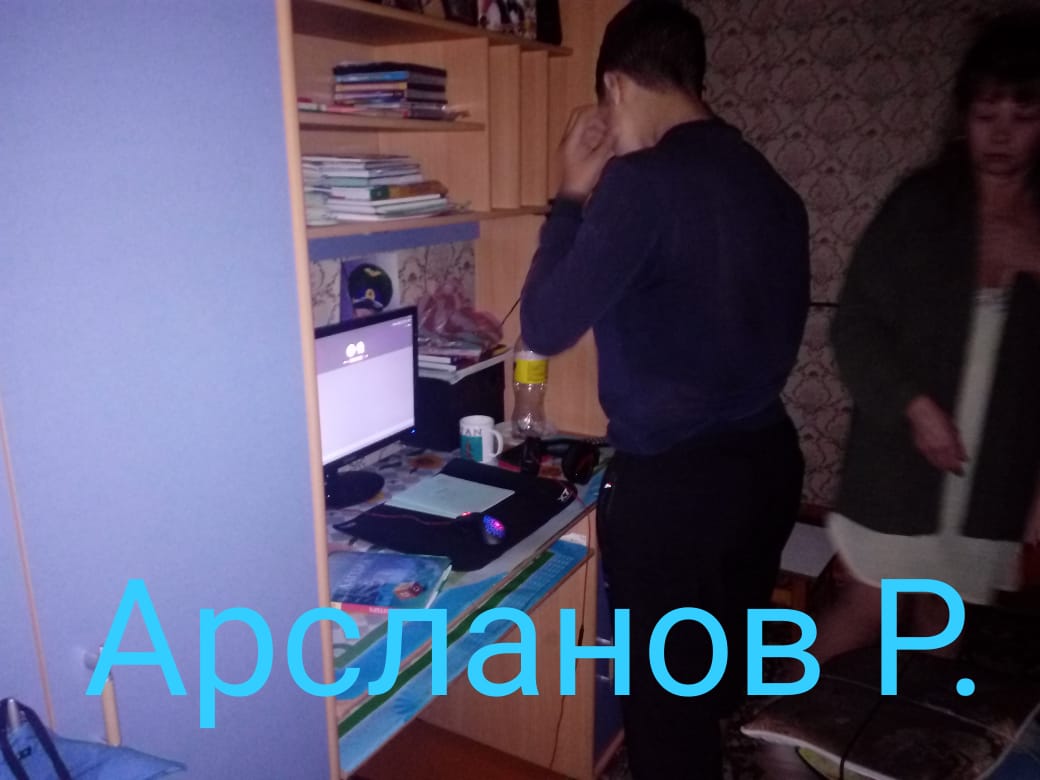 Исп.Бейсекеева З.Р.